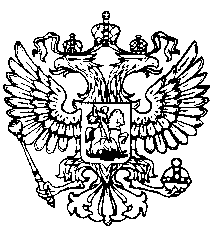                                   Российская Федерация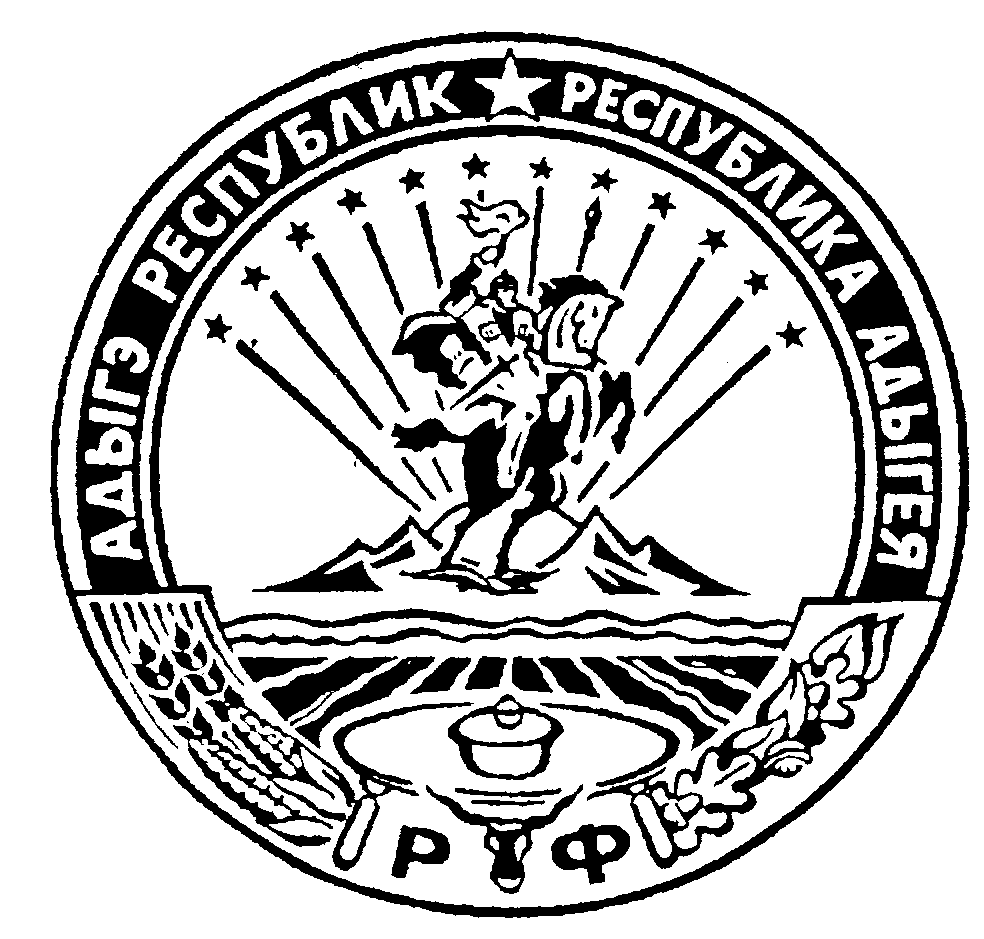                                       Республика Адыгея                                 Совет народных депутатов                               муниципального образования	            «Ходзинское сельское поселение»Р Е Ш Е Н И ЕСовета народных депутатов муниципального образования «Ходзинское сельское поселение»от «19»  февраля  2019г.                          № 45                                        а. ХодзьОб утверждении структуры администрации МО«Ходзинское сельское поселение       В целях оптимизации деятельности органа местного самоуправления «Ходзинское сельское поселение», рассмотрев представленную главой МО «Ходзинское сельское поселение» новую структуру администрации МО «Ходзинское сельское поселение», руководствуясь пунктом 8 статьи 37  Федерального Закона № 131-ФЗ от 06.10.2003г.  «Об общих принципах организации местного самоуправления в Российской Федерации», Совет народных депутатов МО «Ходзинское сельское поселение» четвертого созываР Е Ш И Л :Утвердить с 01 января 2019г.  структуру администрации МО «Ходзинское сельское поселение», указанную в приложении № 1 к настоящему решению.Рекомендовать Главному специалисту сельского поселения привести штатное расписание администрации в соответствие с настоящим Решением.2. Считать утратившим силу решение Совета народных депутатов от 21 марта 2018г. №19  «Об утверждении  структуры администрации МО «Ходзинское сельское поселение».3. Настоящее решение вступает в силу со дня его подписания.4. Опубликовать настоящее решение в газете «Кошехабльские вести» и разместить на официальном сайте поселения www.adm-hodz.ru5. Контроль исполнения настоящего решения возложить на главного специалиста администрации Атласкирова Б.С. Председатель Совета народных депутатов                                                 Р.М.Тлостнаков                                        Приложение №1к решению Совета народных депутатовХодзинского сельского поселения  четвертого созываот  19.02.2019г. №45Структура администрации МО «Ходзинское сельское поселение» с 01 января 2019г. Приложение №2к решению Совета народных депутатовХодзинского сельского поселения  четвертого созываот  ____________г. №____Сведения о руководителе и муниципальных служащих МО «Ходзинское сельское поселение» № п/пкол-во штатных единиц1 Глава МО «Ходзинское сельское поселение»12Заместитель главы администрации, специалист по правовым вопросам13Главный специалист – финансист (бухгалтер)15Специалист 1 категории4Не муниципальные служащиеНе муниципальные служащиеНе муниципальные служащие1Водитель            12Тех. служащий            13Сторож служебных помещений             1                                                                 ВУС                                                                 ВУС                                                                 ВУС1Инспектор ВУС            1ВСЕГО:          11№ п/пФ. И. О. Занимаемая должность1Тлостнаков Рамазан Магамедовичглава МО «Ходзинское сельское поселение»2Афашагова Замират ТагировнаЗам. главы администрации, специалист по правовым вопросам МО «Ходзинское сельское поселение»3Атласкиров Беслан СултановичГлавный специалист4Атласкиров Адемеркан Ауесович специалист  1 категории МО «Ходзинское сельское поселение»5Абезуанова Фатима МухарбиевнаСпециалист 1 категории «Ходзинское сельское поселение»6Жирикова Аминат НашховнаСпециалист 1 категории МО «Ходзинское сельское поселение»7.Ашева Анжела БеслановнаСпециалист 1 категории МО «Ходзинское сельское поселение»